第四单元过关测评卷一、看拼音，写词语。（5分）在chónɡ qìnɡ（        ）临江门外的一个zhěn suǒ（        ）里，沃克医生打开病人右眼上的bēnɡ dài（        ），准备为病人做手术。可是病人拒绝使用má zuì jì（           ），手术时他用手紧紧地抓住床单，yì shēnɡ bù kēnɡ（                ）。二、按要求完成练习，把答案的序号填在括号里。（12分，每小题3分）1.下列各组词语中，加点多音字的读音全都相同的一组是（    ）A.头晕  晕倒  晕头转向      B.恐吓  吓唬  杀鸡吓猴C.供词  供奉  供不应求      D.血泊  湖泊  泊船瓜洲2.下列词语书写全都正确的一项是（    ）A.企望  慈详  搞特殊        B.锻练  崭新  肃然起敬C.年龄  惊疑  下意识        D.拟定  衷心  舍己为工3.写文章时，引用诗句、格言等可以很好地表达自己的情感。我们在表达誓死杀敌的坚定决心的时候，可以引用诗句（    ）A.千磨万击还坚劲，任尔东西南北风。B.黄沙百战穿金甲，不破楼兰终不还。C.九州生气恃风雷，万马齐喑究可哀。D.王师北定中原日，家祭无忘告乃翁。4.下列说法有误的一项是（    ）A.《凉州词》的作者是唐代诗人王之涣，“杨柳”指的是古代的曲子《折杨柳》。B.《军神》中作者详细描写了沃克医生的表现，这样写从侧面衬托出了刘伯承的品质。C.方志敏是有一些财产的，被妻子藏在了深山坞里，国方兵士没有搜出来而已。D.“劝君更尽一杯酒，西出阳关无故人”两句表达了作者对友人的惜别之情。三、选择恰当的词语填空。（5分）牺牲    殉职    逝世1.消防战士迎难而上，甚至以身（        ），他们是新时代的楷模。2.毛岸英同志是为朝鲜人民的解放事业（        ）的，他也长眠在了朝鲜的土地上。3.张教授从教几十年，桃李满天下，听说老人家在昨天（        ）了，终年93岁。惊呆    惊疑4.看到病人的伤势，沃克医生愣住了，蓝色的眼睛里闪出（        ）的神情。5.他在比赛最后时刻的表现——投进了一个三分球，简直（        ）了所有人。四、读句子，按要求完成练习。（13分）1.“三万里河东入海，五千仞岳上摩天。”诗句运用了________的修辞手法，“三万里”写出了黄河的________，“五千仞”写出了华山的________。（3分）2.沃克惊呆了，大声嚷道：“你是一个真正的男子汉，一块会说话的钢板！你堪称军神！”（1）画线部分把____________比作了________，从中可以看出刘伯承________________________的品质。（3分）（2）结合全文，写一写刘伯承为什么堪称军神。（3分）__________________________________________________________________________________________________________________________________________3.主席不由自主地站了起来，仰起头，望着天花板，强忍着心中的悲痛，目光中流露出无限的眷恋。这句话对毛主席的________和________进行了描写，表现了他__________________________________________________________________的心情。（4分）五、古诗积累。（8分）1.《从军行》中描写将士们戍边环境的诗句是“_______________________________，_____________________________”。2.《秋夜将晓出篱门迎凉有感》中表现诗人对南宋朝廷失望的诗句是“_______________________________，________________________________”。3.本单元我们积累的两首送别诗都以景传情，《送元二使安西》中借柳写惜别之情的诗句是“______________________________，_____________________________”，《黄鹤楼送孟浩然之广陵》中以离别后的苍茫景象“_____________________________，____________________________”写出了诗人心中的不舍。六、阅读理解。（27分）（一）阅读下面的材料，完成练习。（12分）【材料一】  2018年5月1日起，我国正式实施《中华人民共和国英雄烈士保护法》。某学校开展了“崇尚英雄  精忠报国”的主题班会活动，对全校学生做了了解英雄人物情况的问卷调查，下图是调查结果的数据统计。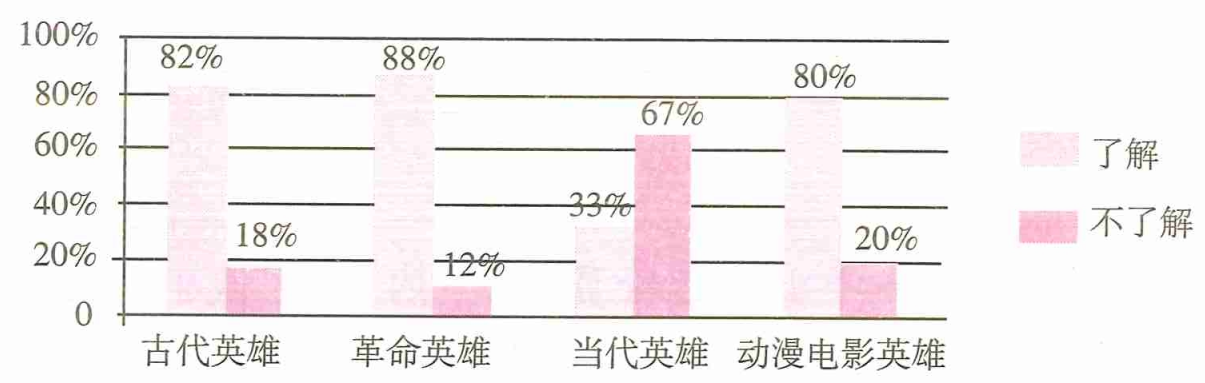 【材料二】  天地英雄气，千秋尚凛然。战争年代，八路军“狼牙山五壮士”、东北抗日联军八位女战士等人的英雄故事感天动地，这些为国家和人民抛头颅、洒热血的人，用生命换来了今天祖国的繁荣昌盛、岁月静好；和平时期，守岛三十二载的王继才、“你退后，让我来”的排雷英雄杜富国，都是一心为了祖国和人民的利益，以“无我”的心态成就“大我”的英雄……他们用奉献和牺牲，诠释了军人的底色。正因为他们爱国、勇于担当，才有了今天的中国。【材料三】  2019年3月30日18时许，大凉山深处——凉山州木里县雅砻江镇立尔村发生森林火灾。消防人员、地方扑火队队员等扑向火海，与火魔展开殊死搏斗。3月31日下午，扑火人员在转场途中，受瞬间风力风向突变影响，突遇山火爆燃，31名扑火人员壮烈牺牲。这些救火英雄们，用生命诠释着使命、责任和担当，用行动诠释着“人民公仆”的内涵！1.根据材料一，判断下列说法的对错，对的打“√”，错的打“×”。（3分）（1）在柱状图中，浅色部分是了解英雄人物情况的人数所占比例，深色部分是不了解英雄人物情况的人数所占比例。（    ）（2）该校大部分学生对古代英雄、革命英雄、动漫电影英雄较为熟悉。（    ）（3）在调查结果中，只有极少数的同学对当代英雄的情况不了解。（    ）2.《现代汉语词典》中“英雄”的解释如下：不怕困难，不顾自己，为人民利益而英勇斗争，令人钦敬的人。根据你的理解，下列人物中，（    ）不是英雄。（2分）A.航天员杨利伟                   B.寒窗苦读的高考状元C.守岛三十二载的王继才           D.虎门销烟的林则徐3.任选材料中的一位英雄（或一个群体），用一句话概括其事迹，并用一句话对其进行赞扬。（4分）事迹：_______________________________________________________________赞扬：_______________________________________________________________4.读完材料，同学们对“英雄”展开了讨论。请你结合所给材料，对同学们的讨论作总结发言。（3分）小辉：古代的民族英雄如岳飞、戚继光等，勇武过人，实在令人钦佩。小丹：那些动漫电影里的英雄，如超人、钢铁侠等才叫厉害，每次都能拯救地球。小薇：那些为了民族独立和人民自由幸福而流血牺牲的人民英雄，才是真英雄。小波：现在是和平时期，基本不打仗，也没有外星人入侵，这些英雄再厉害也没用啦。小梅：那我们今天还需不需要英雄？我：______________________________________________________________________________________________________________________________________（二）阅读下面的文章，完成练习。（15分）一个苹果张计发黄昏时，五连派来的一个火线运输员（跳  闪）进了我们的防炮洞，他卸完身上背着的弹药，随手递给我一个苹果：“连长，给您！”要通过敌人的炮火封锁可不是容易的事，我（惊讶  惊慌）地问：“哪儿来的苹果？”“半路上捡到的。连长，您嗓子哑了，吃了润润喉咙吧！”说实在的，我们已经几天没喝过一口水，喉咙干得烟熏火燎似的。我说：“你太辛苦了，还是你吃了吧。”“不，我在路上可以喝凉水。”他非常（固执  坚持），说什么也不肯吃。其实谁都知道，通往后方的三里路之内，是一滴水也找不着的。“给谁吃呢？”我拿着苹果翻来覆去地想，这时候，我身旁的步话机员小李正用沙哑的声音向上级报告战斗情况。他的嘴唇干得裂了好几道口子，脸上挂满灰尘，深陷在黑色眼眶里的两只眼睛布满了血丝。“小李，这个苹果你吃了吧，好润润喉咙。”我把苹果递给了他。小李出神地望着我，回头看了看另外几个人，又看了看躺着的伤员小蓝。他接过苹果，转手给了小蓝。小蓝是通讯员，在一次执行任务时被炮弹打断了右腿，他的脸黑黄黑黄的，嘴唇干得发紫。小蓝拿起苹果，张开嘴正要吃，突然向周围望了望，立刻把嘴闭上了。他发现，原来只有一个苹果。“连长，您几天没喝水了。您吃吧，吃了好指挥我们打仗。”小蓝把苹果递给了我。等到发起冲锋的时候，没有号声可不成啊！我把苹果递给了司号员。司号员说什么也不肯吃，转手递给了身旁的卫生员，卫生员又把它递给了自己日夜照顾的伤员小蓝。苹果转了个圈儿，最后又回到我手里。再这样传下去是没有用的。我动员道：“同志们，我们能赶走敌人，夺回阵地，难道我们就不能吃掉这个苹果吗？来，一人吃一口！”说完，我先咬了一小口，把苹果传给步话机员小李。小李放到嘴边，咬了一小口，交给了身旁的小胡。小胡咬了一小口，传给了小张。这样一个挨一个地传下去，转了一圈，苹果还剩下大半个。“谁没有吃？”我问，可是谁也不回答。我刚想命令大家把剩下的苹果吃掉，忽然觉得防炮洞里格外（安静  平静）。我看见步话机员小李的面颊上闪动着晶莹的泪珠，再看看周围，别的同志也都在擦眼睛。一瞬间，我的喉咙被心中涌起的强烈感情堵住了。在这战火纷飞的夜晩，我被这种战友间的关怀感动着，眼里迸出了幸福的骄傲的泪花。1.用“\”画去文中括号内不恰当的字词。（2分）2.请根据文章内容，结合下面的提示，概括故事情节。（4分）送来苹果—传苹果—（                    ）—（                    ）—感动落泪。3.找出两个表现战士们干渴而迫切需要苹果润喉的句子，用“    ”在文中画出来。（2分）4.画“    ”的句子是对战士们________的描写，从中可以看出大家都________________________________。这是否与上面写到的战士们干渴而迫切需要苹果矛盾呢？简要说明理由。（4分）__________________________________________________________________________________________________________________________________________5.为什么“我的喉咙被心中涌起的强烈感情堵住了”？（3分）__________________________________________________________________________________________________________________________________________七、习作乐园。（30分）生活是多彩的，参加活动是开心的。你参加过哪些活动呢？请你以“那次，真开”为题写一篇作文，把活动过程中大家开心的样子详细写出来，400字左右。参考答案：一、重庆  诊所  绷带  麻醉剂  一声不吭解析  本题考查多音字的读音。A项，“晕”都读yūn。B项，“恐吓”中的“吓”读hè，“吓唬”“杀鸡吓猴”中的“吓”读xià。C项，“供词”“供奉”中的“供”读ɡònɡ，“供不应求”中的“供”读ɡōnɡ。D项，“血泊”“湖泊”中的“泊”读pō，“泊船瓜洲”中的“泊”读bó。2.C解析  本题考查词语的书写。A项，慈详—慈祥。B项，锻练—锻炼。D项，舍己为工—舍己为公。3.B解析  A项，诗句表现了绝不向任何邪恶势力低头的高傲风骨。C项，诗句展现了死气沉沉、压抑人才的政治局面。D项，诗句表达了诗人对南宋朝廷收复失地的渴望。4.C解析  方志敏是没有财产的，他所谓“传世宝”只是几套破旧的衣服和几双缝底的线袜。三、1.殉职  2.牺牲  3.逝世  4.惊疑  5.惊呆四、1.夸张  长  高耸2.（1）刘伯承  钢板  意志坚定  （2）因为刘伯承在手术过程中没有使用麻醉剂，承受了难以忍受的疼痛，手术后还说出医生的刀数，表现出了他意志坚定的品质。3.动作  神态  得知爱子牺牲后的悲痛和对爱子长眠他国的不舍五、1.青海长云暗雪山  孤城遥望玉门关2.遗民泪尽胡尘里  南望王师又一年3.渭城朝雨浥轻尘  客舍青青柳色新  孤帆远影碧空尽  唯见长江天际流六、（一）1.（1）√  （2）√  （3）×解析  从图表来看，有67%（一多半）的学生对当代英雄的情况不了解。因此，第（3）题中的“极少数”表述有误。2.B解析  本题考查对“英雄”这一词语的理解。“英雄”指的是不怕困难，不顾自己，为人民利益而英勇斗争，令人钦敬的人。高考状元的奋斗和努力不是为了人民利益，所以不能称之为英雄。3.示例：31名扑火人员在扑火过程中突遇山火爆燃，壮烈牺牲。  你们用平凡的善良、勇敢的担当诠释了什么是当代英雄。4.示例：我们今天还需要英雄，只是这些英雄不是上战场打仗的英雄。生活中，能努力工作并在自己的岗位上做出贡献的人都可以称为英雄，新时代需要这样的英雄。（二）1.画去：跳  惊慌  坚持  平静2.示例：动员吃苹果  传着吃苹果3.画出：示例：他的嘴唇干得裂了好几道口子，脸上挂满灰尘，深陷在黑色眼眶里的两只眼睛布满了血丝。他的脸黑黄黑黄的，嘴唇干得发紫。4.动作  舍不得吃苹果  示例：不矛盾。战士们的确很干渴，迫切需要苹果，但是他们知道别人也需要这个苹果，都想把这个苹果留给别人。这样写更突出了战士们之间的相互关怀。5.示例：战争条件这么艰苦，战友们却相互关怀，让“我”感觉到幸福温暖，“我”也为他们这种精神感到激动、自豪。七、略